СОВЕТ ДЕПУТАТОВЧЕКУНДИНСКОГО СЕЛЬСКОГО ПОСЕЛЕНИЯВерхнебуреинского муниципального района Хабаровского краяРЕШЕНИЕ04.10.2023 № 179с. ЧекундаО прекращении осуществления полномочий на государственная регистрация актов гражданского состояния в Чекундинском сельском поселении Верхнебуреинского муниципального района Хабаровского краяВ соответствии со статьей 23 Законом Хабаровского края от 28.03.1996№33 «О законодательной Думе Хабаровского края» представительному органу муниципального образования принадлежит право законодательной инициативы, руководствуясь статьей 19 Федерального закона от 06.10.2003№131-ФЗ «Об общих принципах организации местного самоуправления в Российской Федерации», статьей 12 Закона Хабаровского края от 29.09.2005№301 «О наделении органов местного самоуправления муниципальных образований Хабаровского края полномочиями на государственную регистрацию актов гражданского состояния», Совет депутатов Чекундинского сельского поселения Верхнебуреинского муниципального района Хабаровского края,РЕШИЛПринять к сведению информацию главы Чекундинского сельского поселения Верхнебуреинского муниципального района Хабаровского края Зацемирного А.И..Выйти с правотворческой инициативой в Комитет по делам записи актов гражданского состояния и архивов Правительства Хабаровского края о прекращении осуществления полномочий на государственную регистрациюактов	гражданского	состояния	в	Чекундинском	сельском	поселении Верхнебуреинского муниципального района Хабаровского края.Контроль за исполнением настоящего решения оставляю за собой.ИНФОРМАЦИЯ По выполнению полномочий по регистрации актов гражданского состояния в Чекундинском сельском поселении  Верхнебуреинского муниципального района Хабаровского краяВ соответствии с Законом Хабаровского края от 29.09.2005 № 301 «О наделении органов местного самоуправления на государственную регистрацию актов гражданского состояния».  Администрация Чекундинского сельского поселения Верхнебуреинского муниципального района Хабаровского края наделена полномочиями на государственную регистрацию актов гражданского состояния в Чекундинском сельском поселении «с. Чекунда», «п/ст. Эльга».   Транспортная удалённость Чекундинского сельского поселения от пгт. Чегдомын составляет 90 км. Стоимость перевозки пассажирским транспортом составляет примерно 618р.Необходимо также отметить:Родильное отделение в Чекундинском сельском поселении отсутствует, в связи с чем родоразрешение всех женщин - жительниц  сельских поселений, расположенных на территории Чекундинского сельского поселения происходит в пгт. Чегдомын в КГБУЗ  «Верхнебуреинской ЦРБ» и молодым родителям целесообразнее после выписки из родительного отделения обратится за регистрацией акта о рождении в  ОЗАГС администрации Верхнебуреинского муниципального района Хабаровского края.Примерно такая же ситуация сложилась фактически с регистрацией актов о смерти граждан, поскольку морг находится на территории пгт. Чегдомын и сельским жителям удобнее подобные акты зарегистрировать по месту нахождения морга, а не возвращаться за регистрацией акта о смерти в Чекундинское сельское поселения, а потом повторно в пгт. Чегдомын для оформления социальных пособий;После регистрации актов о рождении или смерти в Чекундинском сельском поселении, граждане вынуждены  в любом случае ехать в центр Верхнебуреинского муниципального района  пгт. Чегдомын для оформления соответствующих социальных пособий (пособие по рождению ребёнка, пособие по погребению). Администрация Чекундинского сельского поселения просит рассмотреть вопрос о внесении в Законодательную Думу Хабаровского края предложения о законопроекте по делегированию полномочий на  государственную регистрацию актов гражданского состояния в Отдел ЗАГС администрации Верхнебуреинского муниципального района Хабаровского края.Глава, ПредседательСовета депутатовЧекундинского сельского поселения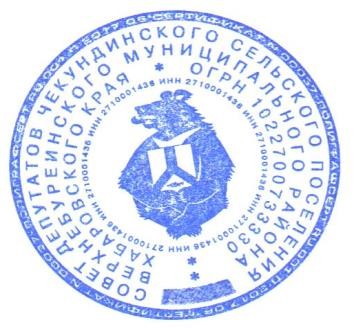 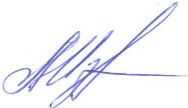 А.И.ЗацемирныйГлава Чекундинского сельского  поселения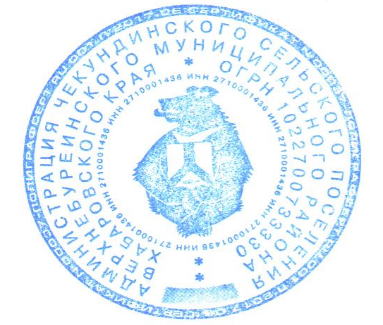 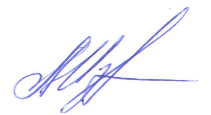 А.И. Зацемирный